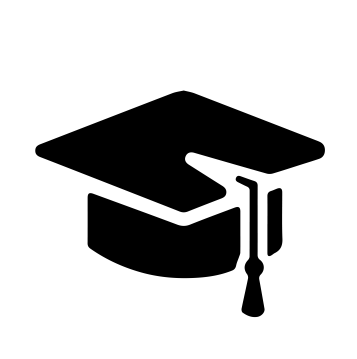 Всероссийский информационно – образовательный портал «Магистр»Веб – адрес сайта: https://magistr-r.ru/СМИ Серия ЭЛ № ФС 77 – 75609(РОСКОМНАДЗОР, г. Москва)МОП СФО Сетевое издание «Магистр»ИНН 4205277233 ОГРН 1134205025349Председатель оргкомитета: Ирина Фёдоровна К.ТЛФ. 8-923-606-29-50Е -mail: metodmagistr@mail.ruГлавный редактор: Александр Сергеевич В.Е-mail: magistr-centr@magistr-r.ruПриказ №002 от 15.03.2022г.О назначении участников конкурса «Всероссийский конкурс к 8 марта «Весенний праздник наших мам»»Уважаемые участники, если по каким – либо причинам вы не получили электронные свидетельства в установленный срок (4 дня с момента регистрации), просьба обратиться для выяснения обстоятельств по электронной почте: metodmagistr@mail.ru№Учреждение, адресУчастникРезультат1МКДОУ детский сад «Малышка», Иркутская область, Братский район, г. ВихоревкаДубовская Татьяна Владимировна, Соколова ВалерияИбатуллина ВалерияI степень (победитель)2МБДОУ№45 «Добрая фея», г. Междуреченск  Кемеровская областьБеляева Елена Михайловна, воспитанники младшей группыII степень (победитель)3Бреховская сельская библиотекаМБУК «Солнечногорская МРБ», Школьная библиотекаМБОУ Кутузовская СОШКудряшева Галина Александровна, Петрова Виктория Вячеславовна, Базахчан МарияI степень (победитель)4Бреховская сельская библиотекаМБУК «Солнечногорская МРБ», Школьная библиотекаМБОУ Кутузовская СОШКудряшева Галина Александровна, Петрова Виктория Вячеславовна,  Букачева АлександраI степень (победитель)5Бреховская сельская библиотекаМБУК «Солнечногорская МРБ», Школьная библиотекаМБОУ Кутузовская СОШКудряшева Галина Александровна, Петрова Виктория Вячеславовна, Крочак ВикторияI степень (победитель)6МБДОУ детский сад № 2, Свердловская область, город РевдаОпарина Светлана Валентиновна, Дети 1 младшей группы №2I степень (победитель)7МБДОУ детский сад № 2, Свердловская область, город РевдаСиливанова Наталья ВикторовнаКрылицина Лидия ИвановнаI степень (победитель)